Finish in 5 pages in this format. It will be 4-A4 pages when published.# Manuscript preparation guideline:- Do not edit or change the tabular format of the attached template; only write within the relevant rows of the right column.- Only use the font type and size as it is formatted within the relevant cells of the template.- Only write in using standard black colour font although some guidance is in blue text;- Do not exceed 5 pages of the template while preparing your manuscript.- Use maximum 10 references.- The structure of iLetters manuscript is unique having the theoretical background (literature review) at the end. Do not change it.- - Follow the Author instruction avaialvle at https://www.ilettersicongress.co.uk/instructions-for-authors   to make yourself familiar with the review process.Original Article - RC (Research Complete)Manuscript ID - TBCTitleReviewer’s CommentFirst Author Full Name1*, Second Author Full Name2, Third Author Full Name3, ……………….. and last Author Full Name41 First Author Affiliation and Address2 Second Author Affiliation and Address….. And so onAbstract:Purpose -Methodology/Experiment/ Approach -Findings -Originality -Research limitations/Implications (optional) -Practical implications (optional) -Social implications (optional) -Keywords: (maximum five, separated by comma)Research Gap addressed:Briefly state here what research gap you identified and addressed through research. You can also provide one or two key references in support of your research rationale  Key Findings: List Your key findings in bullet points3.0 Method /Experiments4.0 Results & Discussion             Follow below styles for figures and tables.	                                Table 1: Add table title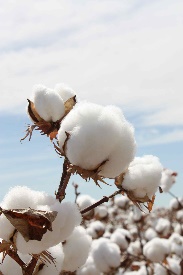                      Fig. 1: Add figure caption  5.0 Theoretical Background Follow Harvard refencing style throughout the manuscript. For most sources, the only information you need when citing within the text of your work is the author’s surname and the year of publication. If there is no author but there is an organisation’s name you use this instead.If there is no date, mention ‘no date’ instead of the year e.g. (Author, no date).When using a direct quote, you will need to include a page number in the citation which is written after the year in the following format:(Author, Year:page number) (Abdul, 2020:98)Authors’ ORCID IDs:First Author Full Name – ORCID IDSecond Author Full Name – ORCID IDAnd so onAuthor Contribution: use the abbreviation of author’s name such A.B. for Abdul Baset and mention their contribution in idea generation, experiment/data collection, data analysis, paper writing and supervision. E.g. A.B contributed in  idea generation; B.C. acted as supervisor etc.Acknowledgement:Conflict of Interest:ReferencesInclude maximum 10 referencesOrder reference list alphabetically following Harvard referencing style.General Rule for Journal articles: Author’s surname/s, Initial/s. (Year of publication) Title of journal article, Title of journal (in italics), Volume number(Issue number) first and last page numbers of whole journal article. Example - Rahman, A. Brannelly, T. and Peter, K. (2010) Title of Article, Journal of ABC, 15(3) pp. 384-395.General Rule for Online Journals:If available, include the DOI (Digital Object Identifier) of the article when referencing online journal articles. This is the unique number for the online article and can usually be found on the article or abstract page.If there is no DOI available, use the URL instead.General Rule for Books/e-Books:Author’s surname/s, Initial/s. (Year of publication) Title of book (in italics), Edition if applicable., Place of publication: Publisher.Example –Choin, S. (2021) Book Title, 2nd ed., Dhaka: ABC Publishers.For Book chapter in edited book:Surname of the author/s who wrote the chapter, Initial/s. (Year of publication) Title of the chapter, In: Surname of the editor/s, Initial/s. (ed/s.) Title of book (in italics). Edition if applicable., Place of publication: Publisher, first and last page numbers of the chapter.